         Ladies League       duifkampioen      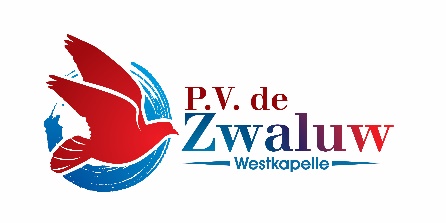 Tm  10-08-2019	Naam				ringnummer		prijs 		punten1	Anneke Hengst		19-7008226		4x		925.82	Anneke Hengst		19-7008228		4x		890.73	Nellie Hengst		19-7005095		4x		823.64 	Sandra Buyl			19-7009931		3x		630.95	Nellie Hengst		19-7005096		4x		624.76	Sandra Buyl			19-7009933		4x		613.97	Anneke Hengst		19-7008225		3x		530.18	Nellie Hengst		19-7005092		2x		455.59	Jessica Stam			19-7007856		2x		414.110	Jessica Stam 		19-7007863		2x		356.7